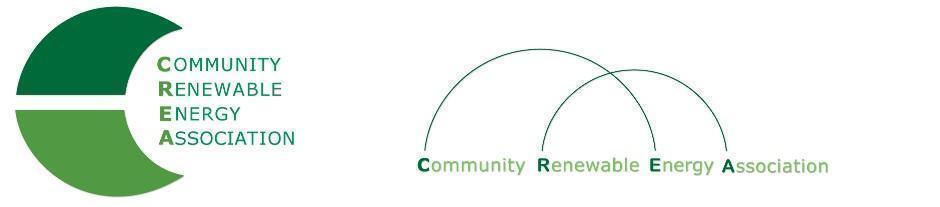 Executive Board AgendaFriday, October 12, 2018: 10am-1:00pm Columbia Gorge Community College: 400 E Scenic Dr.  The Dalles, OR  97058Call in #: 712.451.0979Access Code: 689070Call to Order – Ormand Hilderbrand                         -  Roll Call/IntroductionsOpen Agenda – Ormand Hilderbrand                         - Time set aside for any issues not presented on the agendaBusiness Meeting                         - Approval of Minutes of September 14, 2018                        - Acceptance of Financials for September 2018       4.   Annual Members Meeting                        - Bylaws, materials to present                        - Ballot, Exec Board Officers                        - Speakers, Booth       5.   CREA Status: Chptr 190 v 501(c)3       6.    OPUC Update - Greg Adams/Brian Skeahan       7.    Legislative Discussion - Brian Skeahan8.    Evergreen Study Update - Brian Skeahan      19.   Lewis & Clark Intern Study - Brian Skeahan10.   Goldendale Pumped Storage Project - Brian Skeahan11.   Adjourn